Акция «Берегите тех,  кто вам дорог»Место проведения: улично-дорожная сеть вблизи с МБДОУ детским садом «Теремок» Боковского районаДата проведения: 15.10.2019г.Цель акции: привлечение внимание водителей-родителей к проблеме безопасности перевозке детей, а так же использованию ремней безопасности и детских автокресел.Почему автокресло?По данным Всемирной организации здравоохранения , использование в транспортных средствах детских  удерживающих устройств позволяет снизить смертность среди младенцев на 71%, а среди детей более старшего возраста на 54%. При резком торможении (ударе) при скорости 50 км/ч вес пассажира возрастает  более чем в 30 раз. Именно поэтому перевозка ребенка на руках считается самой опасной: если вес ребенка 10  кг, то в момент удара он будет весить уже более 300 кг и удержать его, чтобы уберечь от резкого удара о переднее кресло, будет практически невозможно. Самое безопасное место для установки детского кресла в   автомобиле – среднее место на заднем сиденье. Самое небезопасное – переднее пассажирское сиденье. Туда автокресло ставится в крайнем случае, обязательно при отключенной подушке безопасности.Детское автокресло – вещь не дешёвая, но жизненно необходимая.Лучше сэкономить на бесконечно ломающихся игрушках, чем на безопасности собственного ребенка.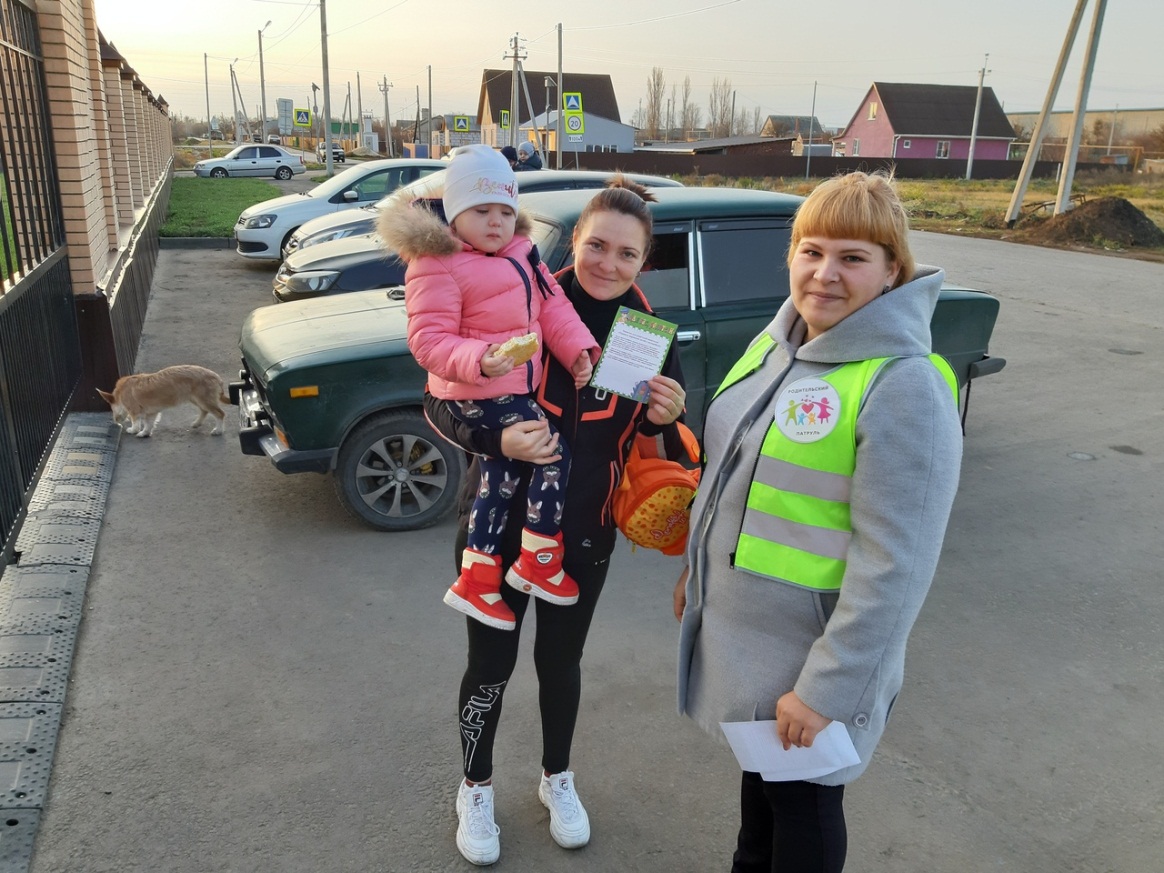 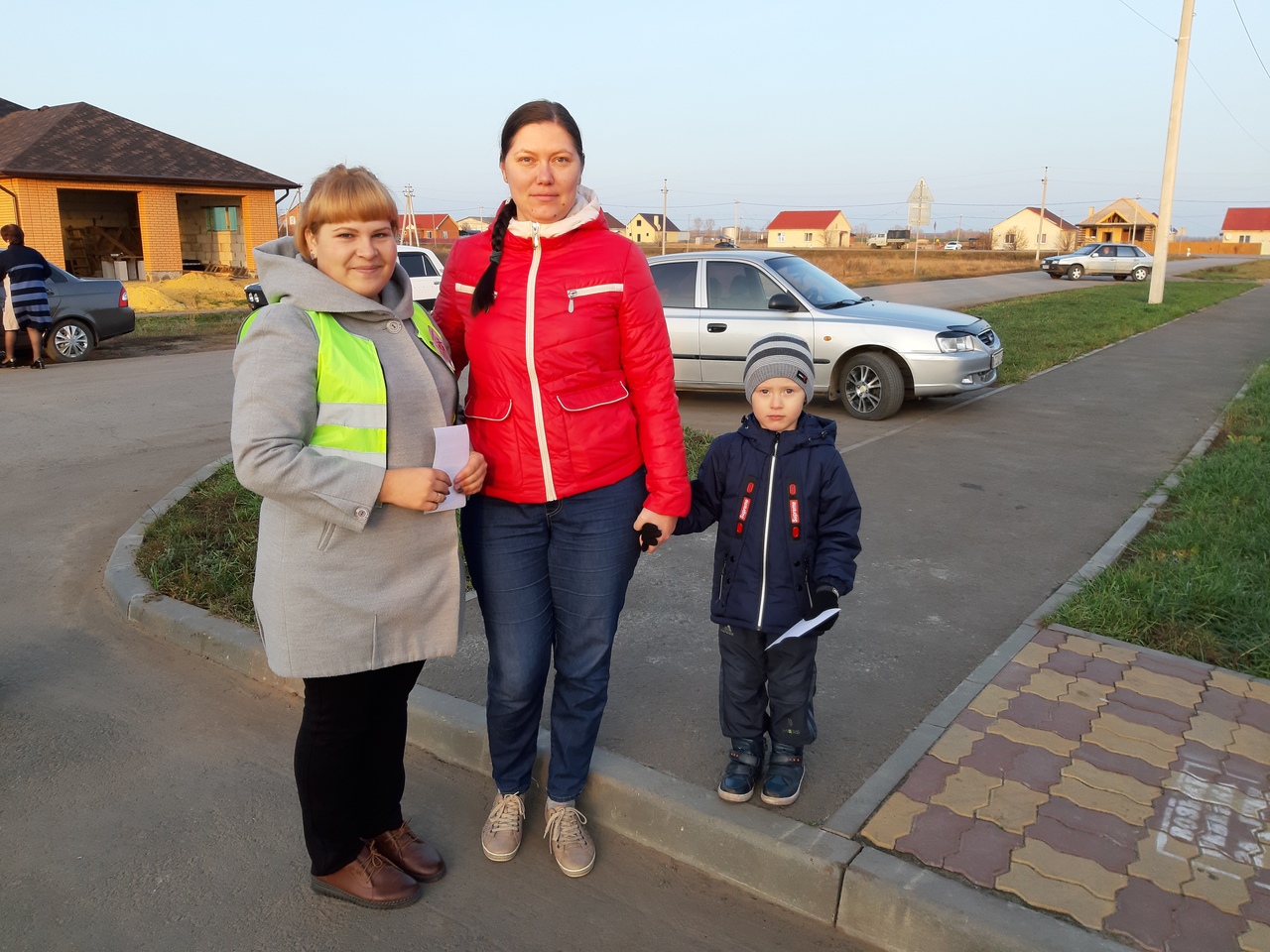 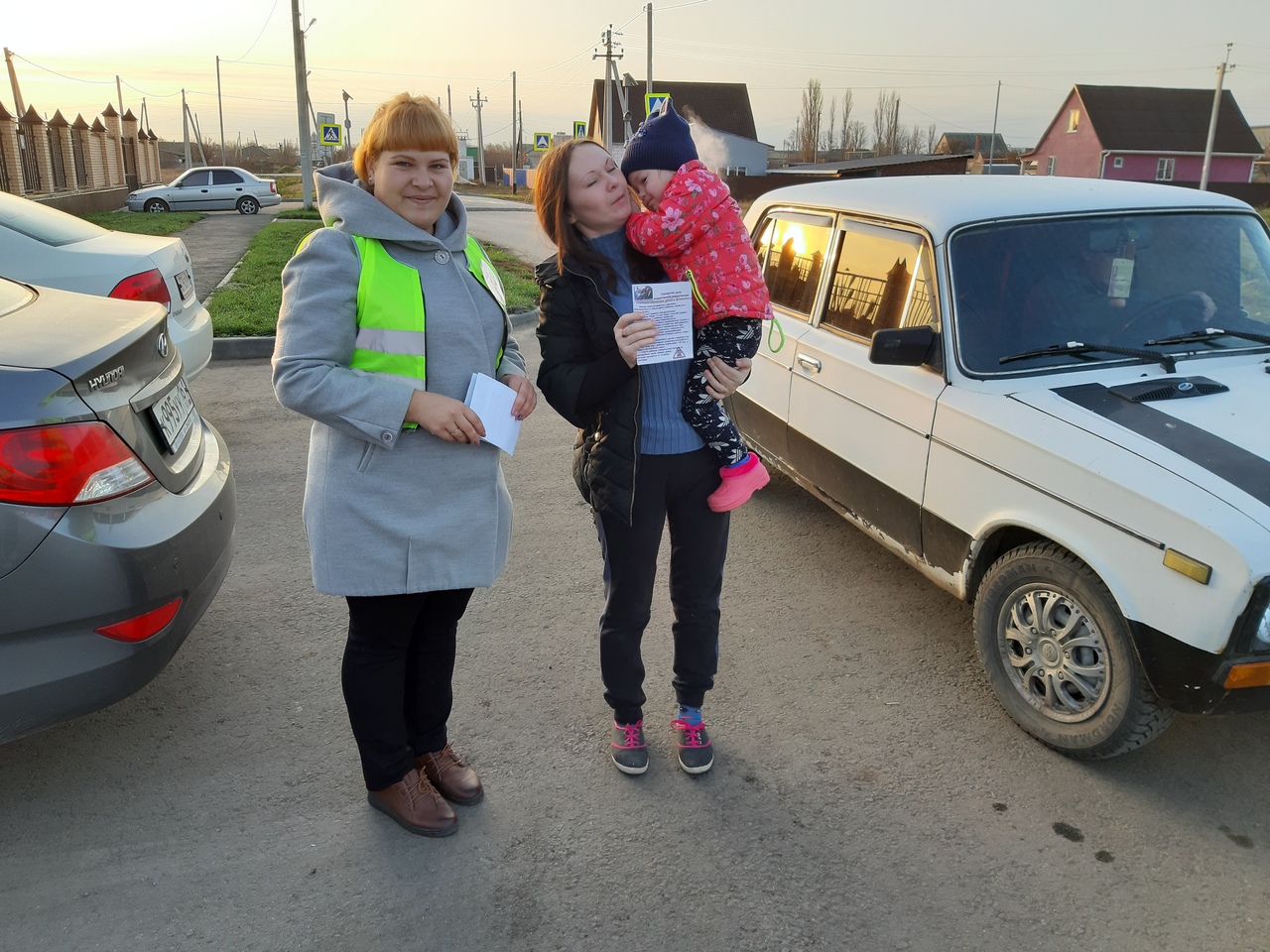 